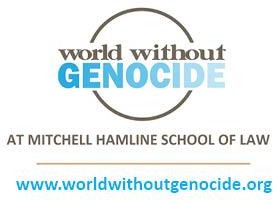 Divestment Resources“A beginner’s guide to fossil fuel divestment.” Emma Howard. The Guardian. https://www.theguardian.com/environment/2015/jun/23/a-beginners-guide-to-fossil-fuel-divestment“Annals of a Warming Planet: Racism, Police Violence, and the Climate are Not Separate Issues.” Bill Mckibben. The New Yorker. https://www.newyorker.com/news/annals-of-a-warming-planet/racism-police-violence-and-the-climate-are-not-separate-issues“Canadian Pension Funds to Invest in Renewables to the Tune of $2 Billion.” CleanTechnica. https://cleantechnica.com/2014/12/24/canadian-pension-funds-invest-renewables-tune-2-billion/ “Desmond Tutu Calls for anti-apartheid style boycott of fossil fuel industry.” Damian Carrington. The Guardian. https://www.theguardian.com/environment/2014/apr/10/desmond-tutu-anti-apartheid-style-boycott-fossil-fuel-industry“Divestment FAQs.” 350.org. https://drive.google.com/file/d/1QhejhzfrKYeehV1-I9FE7D5Yh086Z9aA/view “Divestment 101 and Financial Literacy.” Divest ED. https://docs.google.com/document/d/1DWQS23dUhtAkOo2fF7YAnyJAQkgQFmWPVjAR2MWTQl0/edit “Resources for Anti-Racist Organizing.” Fossil Free USA. https://gofossilfree.org/usa/divestment-guide-8/ “The Financial Case for Fossil Fuel Divestment.” Divest ED. https://divested.betterfutureproject.org/ieefa_report_2018 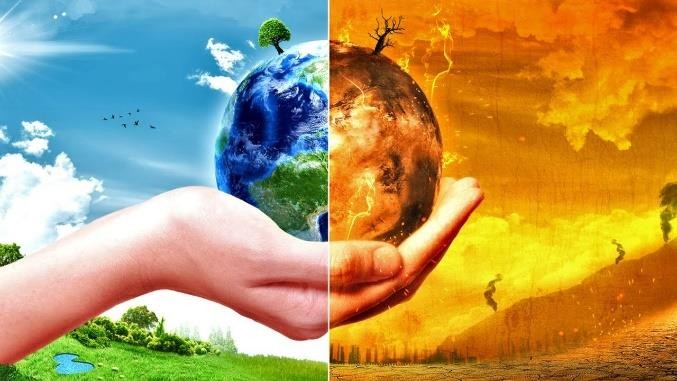 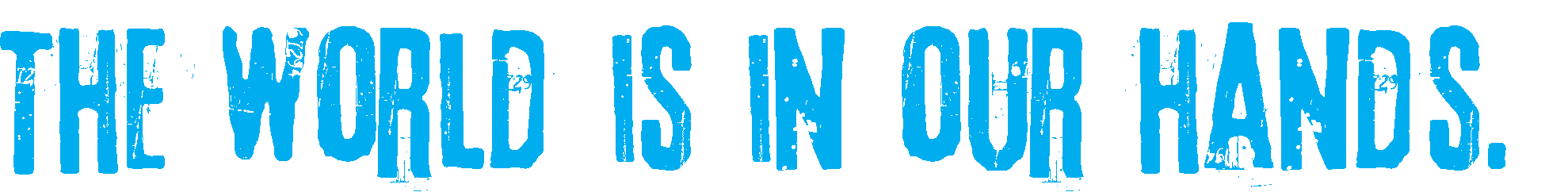 